ПРИЦЕП ДЛЯ МОТОЦИКЛА (Часть-3)Прочитал в журнале «Моделист-конструктор» № 12 за 1992 год публикацию А.Татарникова из Усть-Каменогорска «Послушный прицеп». Она подсказала мне решение, на первый взгляд, довольно ординарной, а при вникании — почти неразрешимой задачи: как оборудовать мотоцикл с коляской таким прицепом, который двигался бы за ним колея в колею? Замысел сделать прицеп к своему «Иж-Юпитеру» зрел у меня давно. Однако воплощение задумки сдерживали как раз обстоятельства, подробно рассмотренные в той статье. Думаю, будет полезно вспомнить о них еще раз. Трудность состоит не в изготовлении прицепа, а в подсоединении его к мотоциклу.Дело в том, что корпус боковой коляски затрудняет размещение сцепного узла на ее раме посередине колеи. К тому же при таком соединении руль мотоцикла с большим усилием начинает при езде тянуть вправо. Чтобы избежать этих проблем, сцепной узел приходится сдвигать ближе к мотоциклу.Однако прицеп тоже смещается влево и его колея уже не совпадает с колеей мотоцикла. Такое взаимоположение частей мотопоезда затрудняет движение по грунтовым проселкам, усложняет объезд препятствий и поворот влево, заставляет водителя следить за прицепом при разъездах со встречным транспортом, особенно на узких дорогах.Выводы справедливы, когда сцепной узел находится в плоскости симметрии прицепа. Если же попытаться совместить колею мотоцикла и одноосного прицепа сдвигом стыковочного узла влево, сделав несимметричным дышло, то во время езды прицеп будет стремиться повернуть вправо, двигаясь то юзом, то бросаясь из стороны в сторону. Такие поездки становятся не только сложными, но и опасными. Для снижения воздействия поворачивающей силы (и даже ее устранения)А.Татарников нашел оригинальное конструкторское решение, установив колеса прицепа не на одной оси, а сместив их относительно друг друга (правое впереди левого). Смещение он определил чисто геометрически: перпендикуляр, опущенный из узла сцепления на линию, соединяющую точки касания колес с поверхностью дороги, должен делить эту линию пополам. Я решил воспользоваться идеей А.Татарникова и тоже сделать прицеп к своему мотоциклу.Прикинув собственные возможности и перебрав имеющиеся узлы, детали и материалы, обдумал свой вариант конструкции. Руководствовался тем, чтобы, во-первых, по возможности обойтись без покупных деталей, во-вторых, свести до минимума объем токарных работ. Это мне удалось. Имея сварочный аппарат, электрическую дрель и слесарный инструмент, изготовил прицеп в домашних условиях. Основное изменение, которое я внес в конструкцию прицепа, касается моста и подвески колес. Подвеска колес— торсионного типа. Ее изготовил из рам двух старых боковых прицепов БП-65, которые устанавливались раньше на мотоциклах «Иж-Ю-2К». Для этого отрезал от рам по поперечной трубе с торсионами в сборе. Одну трубу развернул на 180° и жестко сварил с другой. Получился двухбалочный мост прицепа с независимыми подвесками обоих колес.Колеса прицепа (в отличие от прототипа, они от мотоцикла «Восход») взаимозаменяемые с колесами мотоцикла-тягача. Каждое установлено на оси в двух подшипниках серии 203. От такого же мотоцикла использованы и тормозные колодки. Грязевые щитки самодельные, сварены из листовой стали толщиной 2 мм. Скобы крепления щитков сделаны из стальной полосы шириной 40 и толщиной 5 мм. Прицеп стал незаменимым помощником в садово-огородном строительстве. Особенно радует его «послушность», а также то, что он точно — след в след — движется за мотоциклом. В заключение несколько советов тем, кто захочет повторить мой опыт. Для эксплуатации прицепа на дорогах общего пользования необходима его регистрация в ГИБДД. Но прежде прицеп должен пройти экспертизу, а его владелец-изготовитель получить соответствующий документ, подтверждающий, что созданная им конструкция безопасна. Такая экспертиза может быть проведена территориальными организациями Всероссийского общества автолюбителей (BOA), а также другими аккредитованными экспертными организациями.Помимо этого заключения в ГИБДД необходимо представить документы на номерные агрегаты, подтверждающие право собственности. Эксплуатируя прицеп, владелец должен проверять перед каждой поездкой его техническое состояние. При движении же — соблюдать повышенное внимание и осторожность, так как мотопоезд уже не обладает той маневренностью, что мотоцикл с коляской. Тормозной путь его значительно больше, но резкого торможения следует избегать. Наверное, излишне напоминать, что перевозить людей в прицепе категорически запрещается.(Автор: Ю.ХОЛМОГОРОВ, г. И ж е в с к, Удмуртия)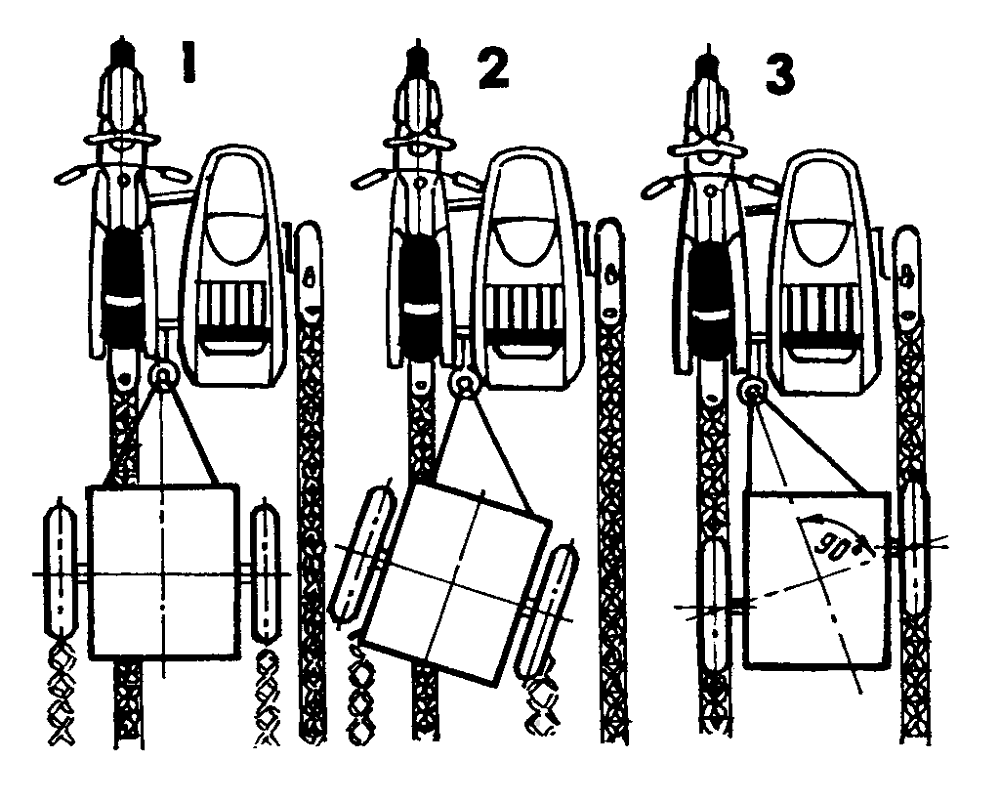 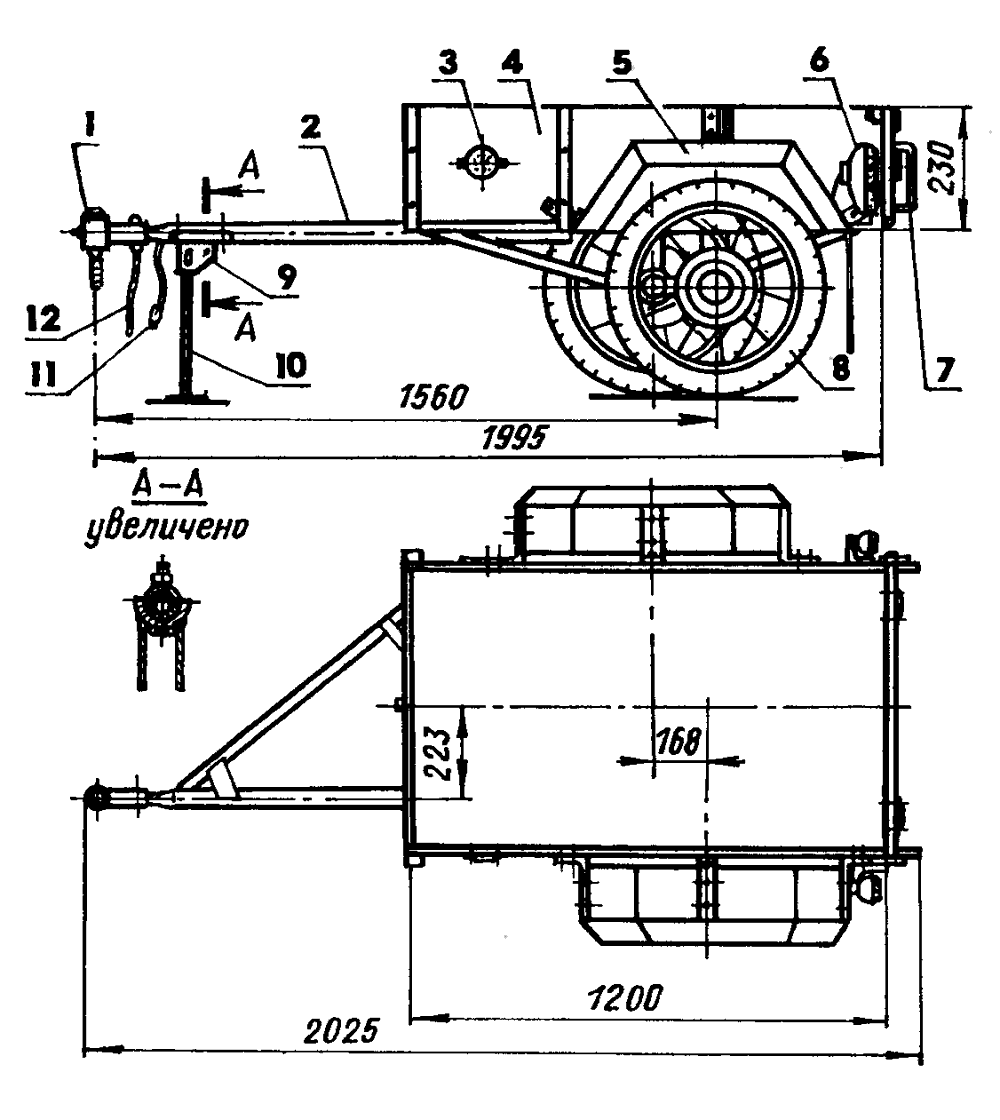 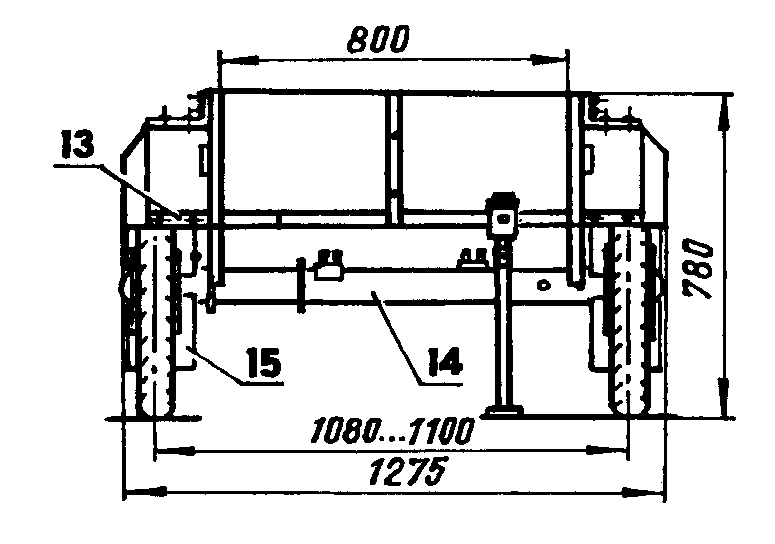 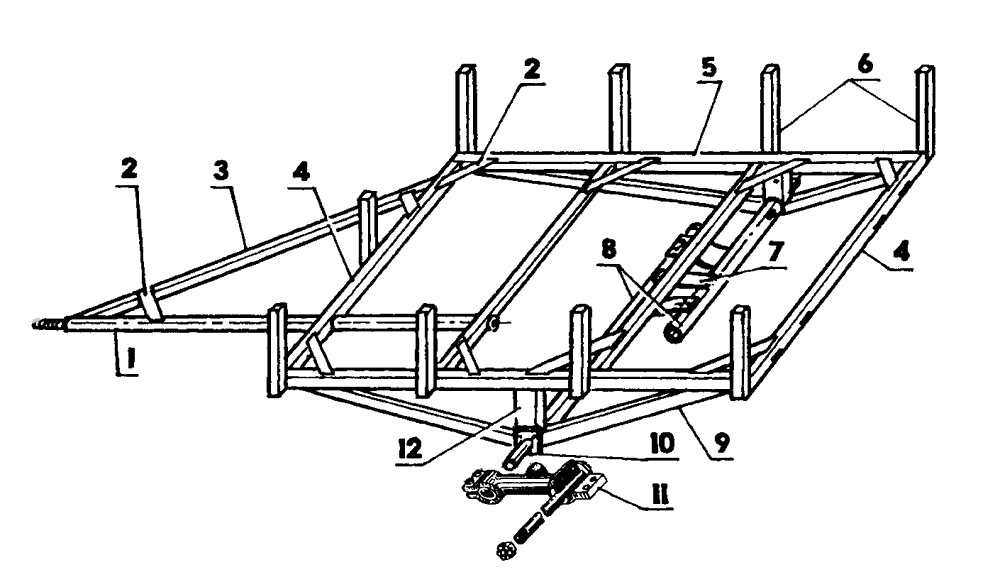 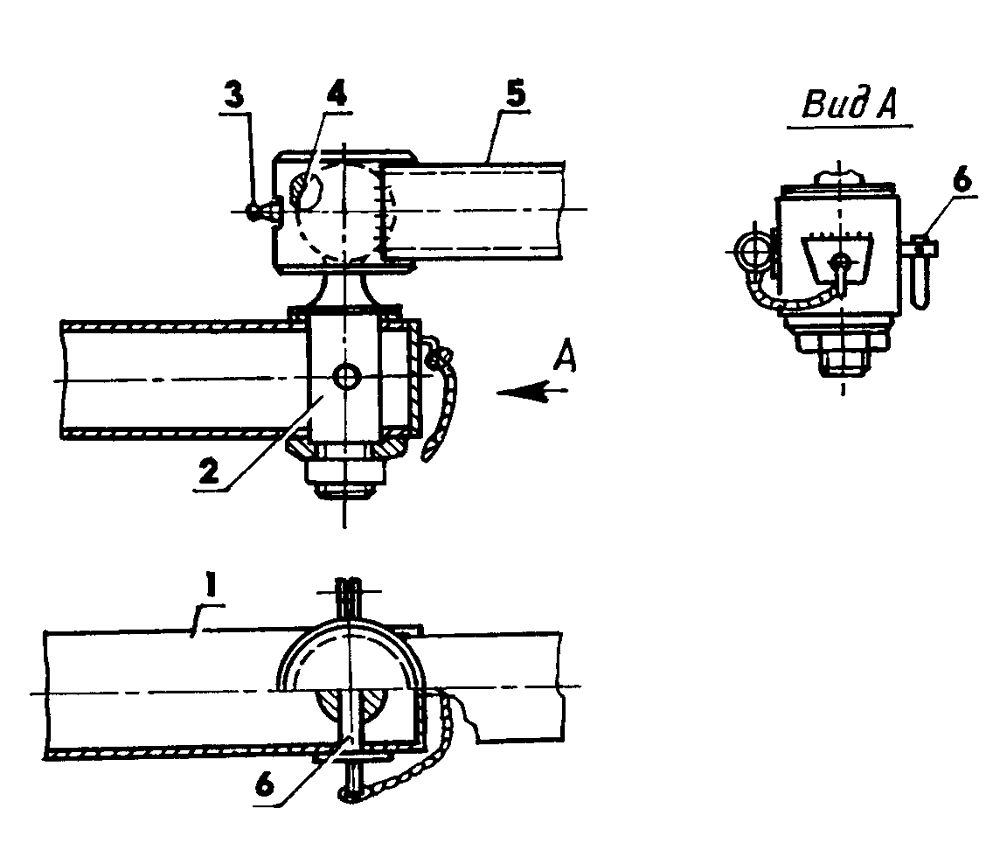 